قل سبحانك اللهم يا إلهي وإله من في السموات والأرض أسئلك...حضرت بهاءاللهأصلي عربي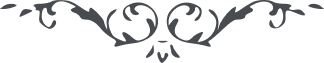 من آثار حضرة بهاءالله – نفحات الرحمن - 139 بديع، ص 210 – 211بسمه الأبدي القدمي الأعظم الأقدمقل سبحانك اللهم يا إلهي وإله من في السموات والأرض أسئلك باسمك الذي به ارتفعت رايات نصرتك على أعلام مملكتك وبه أشرقت شمس وحيك وارتفعت سمآء جودك وماج بحر عطآئك بأن تجعلني من الذين نصروا أمرك وقاموا على خدمتك ثم اكتب لي يا إلهي ما كتبته لأصفيآئك الذين نبذوا العالم وتوجهوا إلى مطلع الجود والكرم إذ استقر اسمك الأعظم على عرش جودك وعطآئك إنك أنت المقتدر على ما تشآء وإنك أنت المهيمن القيوم